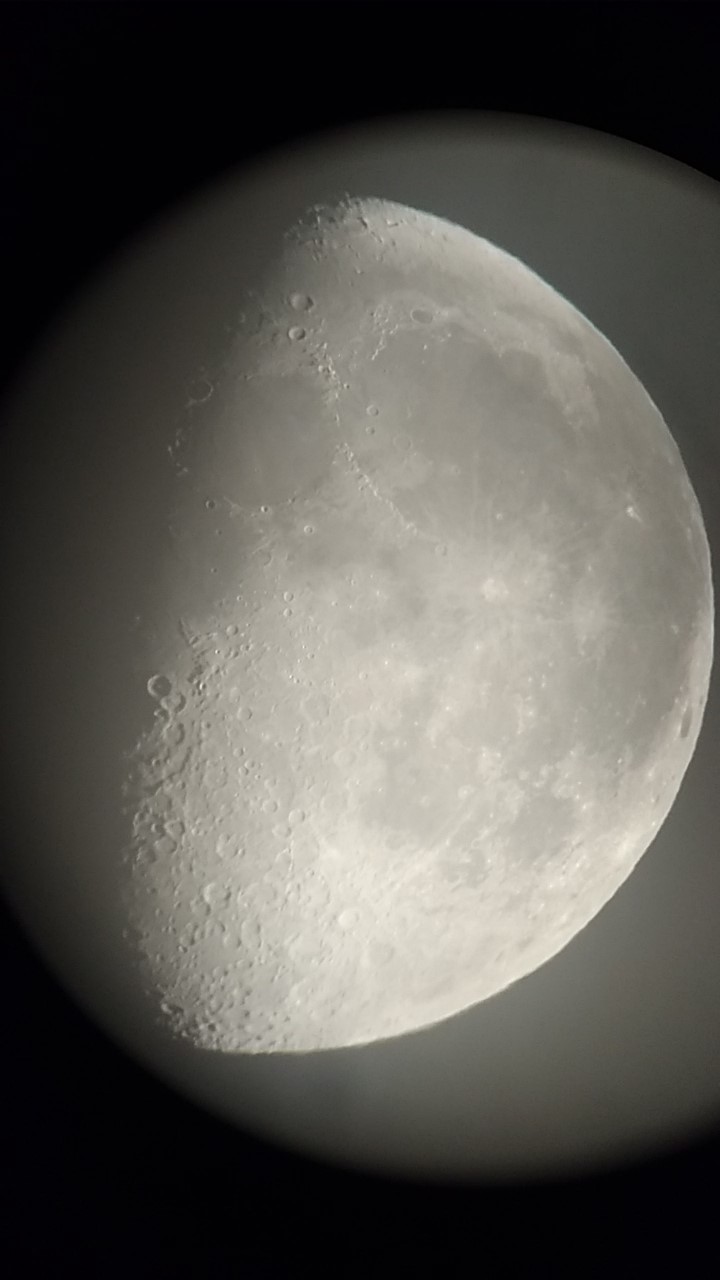 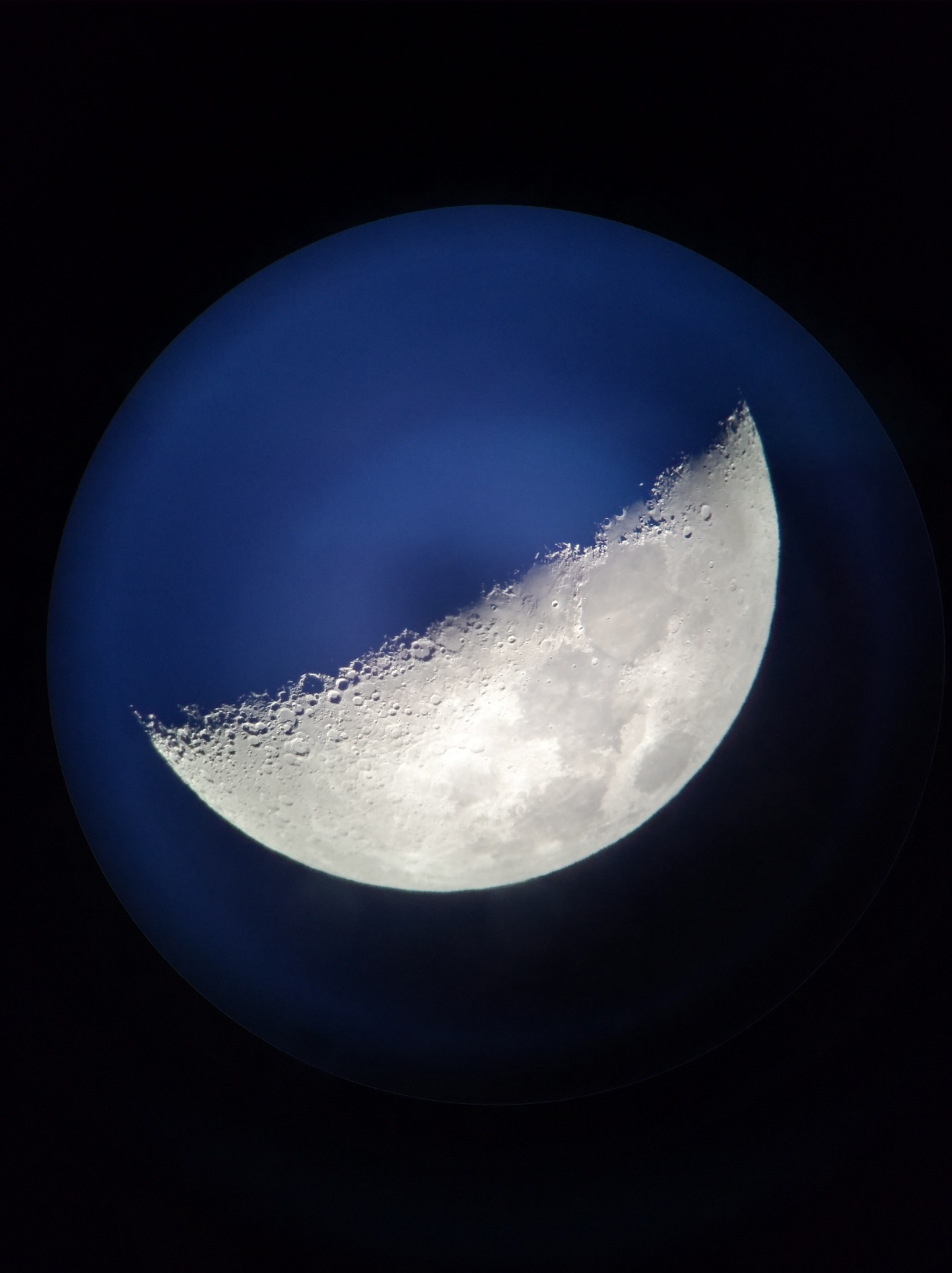 Luna 13. april 2020 – Oprema: Celestron SC 9,25 inch f/10+                  Luna na koncu marca 2020 – Oprema: Celestron SC 9,25 inch f/10+                    +CG-5 GOTO+okular 32 mm+Huawei nova                                                +CG-5 GOTO+okular 32 mm+Huawei nova 